Photo Credit: Left:Knights Ferry Covered Bridge, California Date: 3 February 2011Photographer: Karora via Wiki CommonsRight:Red Rock Canyon State Park, CaliforniaDate: 27 July 2009Photographer: Rennett Stowe via flickrPrepared by Blue Earth Consultants, LLC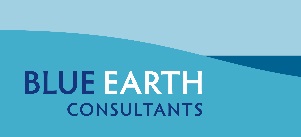 October 2016Disclaimer: Although we have made every effort to ensure that the information contained in this report accurately reflects SWAP 2015 companion plan development team discussions shared through web-based platforms, e-mails, and phone calls, Blue Earth Consultants, LLC makes no guarantee of the completeness and accuracy of information provided by all project sources. SWAP 2015 and associated companion plans are non-regulatory documents. The information shared is not legally binding nor does it reflect a change in the laws guiding wildlife and ecosystem conservation in the state. In addition, mention of organizations or entities in this report as potential partners does not indicate a willingness and/or commitment on behalf of these organizations or entities to partner, fund, or provide support for implementation of this plan or SWAP 2015.The consultant team developed companion plans for multiple audiences, both with and without jurisdictional authority for implementing strategies and conservation activities described in SWAP 2015 and associated companion plans. These audiences include but are not limited to the California Department of Fish and Wildlife leadership team and staff; the California Fish and Game Commission; cooperating state, federal, and local government agencies and organizations; California Tribes and tribal governments; and various partners (such as non-governmental organizations, academic research institutions, and citizen scientists).Table of ContentsAcronyms and Abbreviations	i1.	Introduction	11.1	SWAP 2015 Statewide Goals	21.2	SWAP 2015 Companion Plans	2Need for Partnerships	2Companion Plan Purpose and Sector Selection	2Companion Plan Development	3Companion Plan Content	42.	Tribal Lands Sector	52.1	Tribal Lands in California	52.2	Current Tribal Lands Management and Conservation in California	53.	Common Themes across Sectors	73.1	Climate Change-related Issues	83.2	Integrated Regional Planning	84.	Commonly Prioritized Pressures and Strategy Categories across Sectors	9Pressures across Sectors	104.1	Strategy Categories across Sectors	115.	Tribal Lands Priority Pressures and Strategy Categories	115.1	Priority Pressures	115.2	Priority Strategy Categories	126.	 Collaboration Opportunities for Joint Priorities	13Alignment Opportunities and Potential Resources	137.	Evaluating Implementation Efforts	148.	Desired Outcomes	159.	Next Steps	1610.	Acknowledgements	17Appendices	18Appendix A: References	18Appendix B: Plans, Strategies, and Documents Identified by the Development Team	21Appendix C: Tribal Lands Companion Plan Development Team Members and Affiliations	23Appendix D: Potential Partners for Collaboration	24Appendix E: Potential Financial Resources	25Appendix F: Companion Plan Management Team	27Appendix G: Glossary	27Text BoxesText Box 1: What is a State Wildlife Action Plan?	1Text Box 2: Definitions Important to SWAP 2015	1Text Box 3: Companion Plan Sectors	2Text Box 4:Tribal Companion Plan Challenges	3Text Box 5: Examples of Collaborative Conservation Efforts	7Text Box 6: Additional Pressures for Future Consideration	14FiguresFigure 1: Aligning SWAP 2015 and Partner Priorities	3TablesTable 1: SWAP 2015 Pressures	9Table 2: SWAP 2015 Conservation Strategy Categories	10Table 3: Collaboration Opportunities by Strategy Category	13Acronyms and AbbreviationsAFWA 			Association of Fish and Wildlife AgenciesBIA 			Bureau of Indian AffairsBLM 			U.S. Bureau of Land ManagementBlue Earth		Blue Earth Consultants, LLCCaltrans		California Department of Transportation CBC 			California Biodiversity CouncilCDFA			California Department of Food and AgricultureCDFW			California Department of Fish and WildlifeCDWR 			California Department of Water ResourcesCh.			ChapterCNRA 			California Natural Resources Agency CTKW 			Climate and Traditional Knowledges Workgroup DOI			U.S. Department of Interior DRECP			Desert Renewable Energy Conservation PlanHCP			Habitat Conservation PlanHHS			Health and Human ServicesITEP 			Institute for Tribal Environmental Professionals KEA			Key Ecological AttributeLCC 			Landscape Conservation CooperativeNCCP			Natural Community Conservation PlanNGO 			Non-governmental OrganizationNOAA			National Oceanic and Atmospheric AdministrationNRCS 			National Resources Conservation ServiceRAMP			Regional Advance Mitigation PlanningRTOC			Regional Tribal Operations Committee SGC			Strategic Growth CouncilSGCN 			Species of Greatest Conservation NeedSWAP 			State Wildlife Action PlanSWG 			State and Tribal Wildlife GrantsTEEIC 			Tribal Energy and Environmental Information Clearinghouse TEK			Traditional Ecological KnowledgeTNC			The Nature ConservancyUCCE			University of California Cooperative ExtensionUSEPA			U.S. Environmental Protection AgencyUSDA 			U.S. Department of AgricultureUSFS 			U.S. Forest ServiceUSFWS 			U.S. Fish and Wildlife ServiceUSGS			U.S. Geological SurveyWCB			Wildlife Conservation BoardIntroduction The California State Wildlife Action Plan 2015 Update (SWAP 2015; see Text Box 1) provides a vision and a framework for conserving California’s diverse natural heritage. SWAP 2015 also calls for the development of a collaborative framework to sustainably manage ecosystems across the state in balance with human uses of natural resources. To address the need for a collaborative framework, California Department of Fish and Wildlife (CDFW), Blue Earth Consultants, LLC (Blue Earth), and partner agencies and organizations undertook the preparation of companion plans for SWAP 2015. While this document reports on the progress made thus far on collaboration, the intent is to set a stage for achieving the state’s conservation priorities through continued partnerships and by mutually managing and conserving natural and cultural resources. Text Box 2 highlights important definitions for SWAP 2015 and the companion plan process.1.1	SWAP 2015 Statewide GoalsSWAP 2015 has three statewide conservation goals and 12 sub-goals under which individual regional goals are organized (CDFW 2015). These statewide goals set the context for SWAP 2015 and the companion plans.Goal 1 - Abundance and Richness: Maintain and increase ecosystem and native species distributions in California while sustaining and enhancing species abundance and richness.Goal 2 - Enhance Ecosystem Conditions: Maintain and improve ecological conditions vital for sustaining ecosystems in California.Goal 3 - Enhance Ecosystem Functions and Processes: Maintain and improve ecosystem functions and processes vital for sustaining ecosystems in California.1.2	SWAP 2015 Companion PlansNeed for Partnerships	The state of California supports tremendous biodiversity. However, the state also has a large and growing human population and faces many challenges, such as climate change, that affect biodiversity and natural resources in general. To balance growing human activities with conservation needs for sustaining the state’s ecosystems, collaboratively managing and conserving fragile natural resources is a necessity. As many desirable conservation actions identified under SWAP 2015 are beyond CDFW’s jurisdiction, the Department determined that more-detailed coordination plans are needed in line with and beyond the recommendations presented in SWAP 2015. Called “companion plans,” these sector-specific plans (see Text Box 3) were created collaboratively with partners and will be instrumental in implementing SWAP 2015 (See Appendix C). Companion Plan Purpose and Sector SelectionCompanion plans present shared priorities identified among SWAP 2015 and partners involved in the companion plan development. Figure 1 illustrates how, through collaboration with partner organizations, shared priorities come together in the companion plans and become elevated as implementation priorities for SWAP 2015. The companion plans respond to feedback from many sources, including CDFW staff and partners involved in natural resources management and conservation. This includes the California Biodiversity Council (CBC), under which a resolution to promote interagency alignment within the state was signed in 2013. The companion plans are also aligned with the National Fish, Wildlife, and Plants Climate Adaptation Strategy (U. S. Fish and Wildlife Service [USFWS] 2012), which emphasizes increased partner engagement as a best practice in climate change adaptation. Developing the companion plans also directly helps CDFW comply with recently enacted legislation which states that CDFW shall “seek to create, foster, and actively participate in effective partnerships and collaborations with other agencies and stakeholders to achieve shared goals and to better integrate fish and wildlife resource conservation and management with the natural resource management responsibilities of other agencies” (CDFW 2012). CDFW selected sector categories based on the department’s needs as well as the themes identified in other existing plans, including the 2009 California Climate Adaptation Strategy (California Natural Resources Agency [CNRA] 2009), the 2014 Safeguarding California Plan (CNRA 2014), The President’s Climate Action Plan (Executive Office of the President, 2015), and the National Fish, Wildlife, and Plants Climate Adaptation Strategy (USFWS 2012).  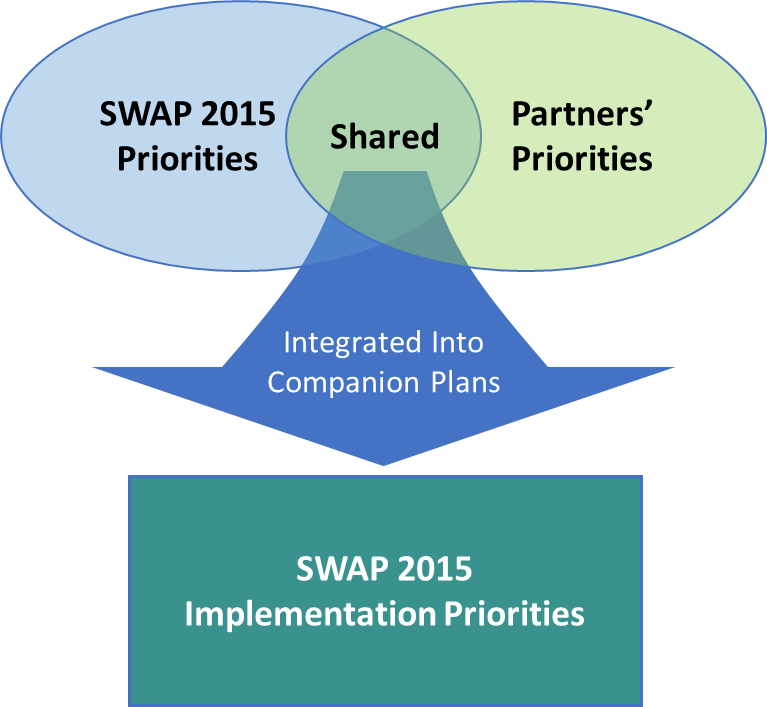 Companion Plan DevelopmentBecause the companion plans focused on teamwork during their development, they inherently help set a stage for implementing SWAP 2015 through future collaborations. Together, SWAP 2015 and the associated companion plans describe the context and strategic direction of integrated planning and management efforts that are crucial for sustaining California’s ecosystems. The SWAP 2015 companion plan management team, consisting of CDFW and Blue Earth staff, provided general direction to the companion plan development teams to develop each sector plan (see Appendix F). To form sector teams, CDFW sought statewide representation from public and private partners with topic expertise and who were heavily involved in natural resource conservation and management (see Appendix C). Beginning in early 2015, Blue Earth facilitated a series of four web-based collaboration meetings for each sector. A kickoff meeting provided development teams with an overview of SWAP 2015 and the companion plan development process, followed by three sector-specific meetings. During these sector meetings, participants discussed their ongoing and potential future efforts that would benefit wildlife and habitat conservation in the state. The development teams and CDFW then identified shared priorities, as well as collaboration opportunities for achieving those mutual interests. Two internal drafts of the companion plans were reviewed by the development teams prior to the public release of the third draft in the fall, 2015. The final nine companion plans were published, incorporating responses to public comments. Companion Plan Content	Each companion plan addresses the following components:SWAP 2015 overviewCompanion plans overview—approach, purpose, development process, and contentSector overviewCommon themes across sectorsCommon priority pressures and strategies across sectorsPriority pressures and strategies for the sectorPotential collaboration activitiesPotential partners and resourcesEvaluating implementation Desired outcomes  Next stepsTribal Lands Sector Tribal Lands in CaliforniaAs the state with the largest Native American population in the nation, California is home to more than 100 federally recognized Tribes and tribal governments that have a unique relationship with California’s natural and wildlife resources (BIA 2014). California Tribes and tribal governments have sovereign authority over their members and territory and have distinct environmental interests and cultural knowledge (CNRA 2012), as well as an interest in maintaining their ecological integrity. These natural resources (e.g., water, fish, and agricultural land) have shaped and continue to shape the environmental values of Native American tribes by contributing to their cultural and spiritual identity and offering opportunities for recreation and commerce (CDWR 2013a).The extent of state and tribal jurisdiction over fish and wildlife resources is intertwined with land status and location. California is distinctive in its number of Native American tribes and the complexity of tribal lands which include trust and fee lands, encompassing approximately 0.6% of California’s landscape (BLM 2015). Trust lands are federally owned and held for the benefit of a tribe or a tribal member. Fee lands are lands owned outright by a tribe or a tribal member. In California, trust and fee lands can be found within and outside of reservations and rancherias.  With the intricate tribal landscape in the state, a collaborative effort among natural resources agencies, Tribes, and tribal communities is essential for the management and conservation of California’s natural and wildlife resources. Current Tribal Lands Management and Conservation in CaliforniaAs traditional users and stewards of the state’s natural resources, Tribes and tribal governments in California have traditional knowledge of and associations with the resources in their surroundings. Collaborations between Tribes, tribal governments, and state agencies can lead to better planning and strategy adaptation as ecosystems change and as priority actions are identified to conserve California’s natural and wildlife resources. For example, the BIA Strategic Plan for 2014-2018 incorporates goals to implement adaptive management for all natural and cultural infrastructure while considering and using traditional ecological knowledge (TEK) as a data source (BIA 2014). TEK refers to the “evolving knowledge acquired by indigenous and local peoples over hundreds or thousands of years through direct contact with the environment, is location–specific, and includes relationships between plants, animals, natural phenomena, landscapes and timing of events used for lifeways, including but not limited to hunting, fishing, trapping, agriculture, and forestry” (USFWS 2011). The CDWR developed a Tribal Communication Plan as a part of the California Water Plan Update, to support and promote integrated water planning with an emphasis on TEK from Tribes and tribal governments on topics such as water rights, traditional fishing, and climate change (CDWR 2014). Additionally, CDWR, in partnership with the California Tribal Water Summit Design Team, convened the second California Tribal Water Summit in 2013, where guiding principles and implementation goals were created (CDWR 2013b). One goal stated the importance of Tribes, tribal governments, and state agencies working together to further the understanding of tribal lifestyles when it comes to the role of water, including subsistence and cultural practices (CDWR 2013a). These are just a few examples of efforts in the tribal lands sector supporting conservation and planning efforts for California’s natural and wildlife resources, consistent with SWAP 2015.Coexistence of tribal and modern values when managing natural resources for subsistence and sustainability is an important goal for California. In 2012 the CNRA adopted a Tribal Consultation Policy, which ensures government-to-government consultation between Tribes and agencies through inclusive communication.  This communication extends from agencies to Tribes and tribal governments’ with interests in the development and planning of programs and projects (CNRA 2012). CDFW also adopted its own policy in September 2014 to provide a foundation to work cooperatively, communicate effectively, and consult with Tribes, as a means to embody Governor’s Executive Order B-10-11 to “implement effective government-to-government consultation with California Tribes” and CNRA’s Tribal Consultation Policy (Office of Governor  2011; CDFW 2014). A number of state agencies and nonprofit organizations have started supporting projects to enrich and preserve natural and cultural heritage while enhancing tribal collaborations. For example, in 2012 state and federal conservation agencies (CDFW, USFWS, the Pacific States Marine Fisheries Commission, and the National Oceanic and Atmospheric Administration [NOAA] Fisheries) and California Tribes and tribal governments worked together to complete a scientific review of California’s salmon and steelhead hatcheries, where one of the project goals was to support sustainable fisheries for the Yurok and Hoopa Tribes (USFWS 2012). Another example comes from the California Fish and Game Commission that approved a Yurok Tribe proposal to implement a salmon conservation closure in the Blue Creek area of the Klamath Basin, which resulted in closing all non-tribal sport fishing from June 15 – September 14 (CDFW 2015). Tribes and tribal governments are also taking steps to engage partners in conservation and restoration. For example, the Morongo Band of Mission Indians in the Mojave Desert has an Environmental Protection Department that has focused on promoting “environmental awareness and environmentally considerate activities by exemplifying environmental stewards, fostering collaborative relationships, expanding education and outreach activities.” Continuing collaboration of Native American tribes and CDFW would deepen conservation effectiveness, while simultaneously creating new opportunities for mutual learning to enrich and exchange both traditional and modern knowledge.Common Themes across SectorsEqually important to discussion topics unique to each sector are the common themes across all sectors. This section summarizes the two major overarching themes discussed through the course of developing the nine companion plans: climate change and integrated regional planning. Climate Change-related IssuesClimate change continues to be one of the major pressures forcing us to examine the relationship between modern society and nature. Describing climate science, however, has been difficult due to its inherent complexity. Because of this and other factors, our society has not been able to fully embrace the seriousness of the implications of climate change. In the most recent analyses, the global average temperature is projected to increase in the range of 0.3–4.8°C (0.5–8.6°F) by 2100, and in California, the increase is projected to be 1.5°C (2.7°F) by 2050 and 2.3–4.8°C (4.1–8.6°F) by 2100 (IPCC 2014; CNRA 2014). The effects of climate change are already present. Global sea level rise over the past century has exceeded the mean rate of increase during the previous two millennia, and the earth’s surface temperature over each of the last three decades has been successively warmer than any previous decade since 1850. The evidence of these observed climate change impacts is manifested the strongest and most comprehensively in natural systems where many species of terrestrial, freshwater and marine organisms have shifted their geographic ranges, migration patterns, abundances, and life cycle activities in response to ongoing climate change (IPCC 2014). As climate conditions are inextricably linked to the welfare of environments and societies, even the most conservatively projected increase in global mean temperatures would trigger significant changes to socio-economic and ecosystem conditions. Food production, energy and water development, and preparation and response to catastrophic events are examples of human systems that would be negatively affected by climate change. Pressures and stresses to ecosystems identified in SWAP 2015 will likely increase in magnitude and severity through the compounding effects of climate change (SWAP 2015).Accordingly, the potential far-reaching effects on California’s natural resources induced or exacerbated by climate change were a common concern among sectors, and cross-sector collaboration was considered critical for ecosystem adaptation while avoiding disasters. Two key discussion points amongst sectors were to strategically assess the state’s climate change vulnerabilities and implement adaptation actions. These actions included, but were not limited to: establishing a well-connected reserve system to increase ecosystem integrity (e.g. habitat resilience and mobility); incorporating climate change related factors (e.g. carbon sequestration, habitat shifts and sea level rise) into natural resource management; improving regulations to reduce greenhouse gas emissions; developing research guidelines to comprehensively evaluate climate change effects; and raising awareness of climate change. Integrated Regional PlanningCalifornia presents a landscape that is ecologically, socio-economically, and politically intricate. The current status of the state’s ecosystems reflects not only the interactions between biological and abiotic components, but also among ecosystems and diverse human activities that are further controlled by mandates imposed on regulated activities. The concept of integrated regional planning arises from the realization that addressing only one aspect of a complicated human/nature system is not sustainable. Paraphrased from the definition in the California Water Plan, integrated regional planning is an approach to prepare for effective management, including conservation activities, while concurrently achieving social, environmental, and economic objectives to deliver multiple benefits across the region and jurisdictional boundaries (CDWR, 2014). Expected outcomes of adopting an integrated regional planning approach include; maximizing limited resources to meet diverse demands, receiving broader support for natural resource conservation, and sustaining and improving ecosystem conditions, both for intrinsic and resource values. Integrated regional planning begins with accepting diverse priorities and values articulated by the stakeholders of a region. With this mutual understanding, attempts are made, often through intense negotiations, to integrate various activities associated with multiple interests occurring in the region. Expected tasks under integrated regional planning include: identifying conflicting or redundant activities occurring in a region, minimizing redundant activities by aligning similar efforts, streamlining and integrating needed processes across different priorities, and collaborating and complementing efforts to effectively achieve mutual and/or diverse interests. As an example, integrated regional planning could result in zoning a region and limiting activities within each zone to avoid or reduce incompatible activities occurring in the region, or deferring timing to reduce negative consequences of interactive activities occurring in a region. In sum, integrated regional planning requires trust, open-mindedness, transparency, patience, strategic thinking, and collaboration among partners who seek to use the same or similar resources from different perspectives. Establishing a framework for integrated regional planning was considered as one of the state’s top priorities across sector s. Related topics included: preparing, approving, and implementing regional and landscape-level conservation plans; systematically pursuing necessary resources to implement conservation strategies; coordinating effective partnerships; adapting to emerging issues; and reviewing and revising the plans. Several existing plans were recognized as ongoing integrated regional planning efforts: Natural Community Conservation Plans (NCCPs), Habitat Conservation Plans (HCPs), Habitat Connectivity Planning for Fish and Wildlife (CDFW 2015), the Master Plan for Marine Protected Areas, individual species management plans, and SWAP 2015 and related endeavors, including this companion plan. SWAP 2015, Chapter 7 describes implementation and integration opportunities, and identifies where partners can engage in cooperative implementation. Such opportunities include programs under various state and federal agencies such as Regional Advance Mitigation Planning (RAMP) by Caltrans and CDWR; California Water Plan, California Water Action Plan, and the Central Valley Flood System Conservation Strategy by CDWR; Fire and Resource Assessment Program by CALFIRE; and federal programs under regulations such as the Central Valley Project Improvement Act, and the National Forest Management Act (CDFW 2015).Commonly Prioritized Pressures and Strategy Categories across Sectors SWAP 2015 adopted the Open Standards for the Practice of Conservation (Conservation Measures Partnership, 2013), a conservation planning framework, and applied the process to select actions needed to conserve focal ecological components (conservation targets). The process started with examining the status of targets by identifying and evaluating their key ecological attributes, factors influencing their compromised conditions (stresses), and the sources of these stresses (pressures). Based on the situational analysis, conservation strategies (sets of actions) were selected for each target, either to improve the conditions of key ecological attributes, or to reduce the negative impacts from the stresses and pressures (CDFW 2015).Pressures across SectorsA pressure, as defined in SWAP 2015, is “an anthropogenic (human-induced) or natural driver that could result in impacts to the target (i.e., ecosystem) by changing the ecological conditions”. Pressures can have either positive or negative effects depending on their intensity, timing, and duration, but they are all recognized to have strong influences on the well-being of ecosystems. Table 1 below lists the 29 standard pressures addressed under SWAP 2015.Table 1: SWAP 2015 PressuresStrategy Categories across SectorsSWAP 2015 outlines 11 categories of conservation strategies (Table 2) under which regional strategies are organized, similar to the manner in which the regional goals are tiered under the statewide conservation goals (CDFW 2015). These strategies, grouped in various categories, are meant to work synergistically to achieve the statewide goals and priorities.Table 2: SWAP 2015 Conservation Strategy CategoriesThe three most common priority strategy categories across the nine sectors were Data Collection and Analysis (7 sectors prioritized this strategy), Management Planning (7 sectors), and Partner Engagement (5 sectors). The strategy categories identified as most relevant to the tribal lands sector are described in Section 5.2 below.Tribal Lands Priority Pressures and Strategy Categories As described in SWAP 2015, pressures such as climate change and stresses such as habitat fragmentation can work together to adversely affect biodiversity and natural resources in the state. Although key challenges exist, these seemingly negative aspects of pressures present opportunities for improving ecological health through collaborative conservation work. For the purpose of developing companion plans, CDFW went through the pressures and strategy categories that were selected for various conservation targets under SWAP 2015 (CDFW 2015). Those elements considered relevant to each sector were collected from the document and prioritized by importance to the sector. Section 5.1 and 5.2 provide the results of this prioritization, and Text Box 5 lists pressures and strategies considered important but not included in this plan (for future consideration). Priority PressuresClimate change – The effects of climate change can alter the environment in a number of ways including direct changes to temperature, precipitation, and sea level rise, as well as stresses experienced by vulnerable wildlife and habitats as a result of these exposures (e.g., habitat loss and fragmentation, migration barriers, increases in the presence and prevalence of invasive species). (Also reference Section 3.1 Climate Change-related Issues.)Fishing and harvesting aquatic resources Commercial and recreational fishing and harvesting of aquatic resources can directly or indirectly deplete populations, reduce biodiversity, alter habitat structure, and disrupt the ecological balance within the ecosystem.Dams and water management/use – The management of water resources to meet water (stream and off-stream use) and power supply needs, for example for communities and agricultural production, results in numerous pressures on rivers, wetlands, estuaries, and aquifers. This includes changing natural water flow patterns either deliberately or as a result of other activities, such as dam constructions and operations, sediment control, salt regime change, wetland filling for mosquito control, levees and dike construction, surface water diversion, groundwater pumping, channelization, artificial lake creation, and illegal diversions. Priority Strategy CategoriesThe top five strategy categories selected by the tribal development team are the following: data collection and analysis, economic incentives, law and policy, partner engagement, and training and technical assistance. These categories are described below. Data Collection and Analysis – Data collection and analysis is fundamental to science-driven conservation, that is, the utilization of a wide range of data and analysis to more effectively plan, implement, and adaptively manage conservation actions. Strategies found under this category include designing and implementing monitoring plans and collecting, maintaining, conveying, and presenting data on (for example) species presence or absence, habitat suitability, population viability, in-situ treatments, mapping and measuring growth, range, extent, and distribution of species populations.    Economic Incentives –Economic incentives are available and deployable resources for private landowners and other stakeholders to implement responsible stewardship and enhancement of landscapes, ecological conditions, and species. Example strategies include developing and providing economic incentives and assurances and seeking funding though grants, cooperating with other agencies and other opportunities as sources for economic incentives, and streamlining costly permitting processes to encourage growers to complete work.Law and Policy – This strategy category involves the development, revision, guidance, and implementation of legislation, regulations, policy, and voluntary standards to improve stewardship of natural and cultural resources. Partner Engagement – Partner engagement is the process for engaging and developing collaboration among state and federal agencies, tribes and tribal governments, non-governmental organizations (NGOs), private landowners, and other partners to achieve shared conservation objectives and enhance coordination across jurisdictions and areas of interest. Training and Technical Assistance – This strategy category involves enhancing human capacity by providing training opportunities and assisting managers, scientists, stakeholders, or others who engage in natural resource conservation and management. The scope of training is wide, for example, on TEK, ecology, information technology, laws and policies, financing, technical writing, grant application preparation, communication, all of which support successful resource conservation. Collaboration Opportunities for Joint PrioritiesConservation programs in California are managed by diverse partners, including state and federal agencies, local governments, and NGOs. Because SWAP 2015 is a comprehensive conservation plan, integrating their work into SWAP is crucial for impactful conservation outcomes for the state (SWAP 2015 Chapter 7). While the full array of relevant efforts is too extensive to list here, potential alignment opportunities were identified. Conservation activities considered most relevant to each prioritized strategy category (as described in Section 5.2) are summarized in Table 3. Potential partners and financial resources for implementing these conservation activities are listed in the Appendix D and E. Together, Table 3 and Appendix D and E summarize the key findings for this sector.Alignment Opportunities and Potential Resources Table 3 highlights conservation activities by the strategy categories considered important for collaboration, and which could be implemented over the next 5–10 years. While some activities are applicable across many spatial scales and jurisdictions, they are assigned only to the most relevant scale and jurisdiction. The information in Table 3 is not comprehensive, and does not obligate any organization to fund or provide support for strategy implementation.Table 3: Collaboration Opportunities by Strategy CategoryEvaluating Implementation EffortsImplementing SWAP 2015 and its nine companion plans is a complex undertaking. This section (and SWAP 2015 Chapter 8) emphasizes the importance of adaptive management based on performance monitoring and evaluation during the implementation stage. SWAP 2015 sets a stage for adaptive management by developing the plan based on the Open Standards for the Practices of Conservation. SWAP 2015 implementation will be monitored over time in concert with other conservation activities conducted by CDFW and partners. SWAP 2015 recognizes three types of monitoring: status monitoring, which tracks conditions of species, ecosystems, and other conservation factors (including negative impacts to ecosystems) through time; effectiveness monitoring, which determines if conservation strategies are having
their intended results and identifies ways to improve actions that are less effective for adaptive management; andeffects monitoring, which addresses if and how the target conditions are being
influenced by strategy implementation. Monitoring and evaluating SWAP 2015 implementation are critical steps to demonstrate and account for the overall progress and success achieved by the plan. By incorporating lessons learned through monitoring conservation activities and evaluating for future actions, CDFW and partners have opportunities to improve performance and adapt emerging needs that were not previously considered. For stakeholders including decision-makers, partners, and funders, the resulting data would be useful for not only understanding the status of SWAP 2015 and companion plan implementation, but also to prioritize resource allocations necessary for managing natural resources in the state.SWAP 2015 developed performance measures for each strategy category (SWAP 2015 Chapter 8). These measures are critical in assessing SWAP 2015 performance and will be used for estimating the plans' overall contributions to natural resource conservation in California.Desired OutcomesDesired outcomes for this sector over the next 5–10 years, within the context of SWAP 2015, were identified and are provided below. These outcomes are organized by the selected strategy categories described in Section 5.2, and are not listed in order of priority.Data Collection and AnalysisComprehensive ecological assessments conducted on individual species and ecosystems (e.g., invasive boars) to understand species status and likelihood of impacts, which inform management decisions (e.g., exterminating boars that feed on Tanoak acorns).Ongoing data collection that supports and augments strong baseline data, and coordinated data collection efforts that serve to protect native and culturally important species from environmental impacts (e.g., integration of CDWR groundwater and surface water assessments with similar data collected by Tribes using USEPA funding).Economic IncentivesNecessary financial resources secured to support activities that contribute to the goals of SWAP 2015 and companion plans.Economic incentives identified and secured to support continued tribal engagement.Law and PolicyCulturally significant and sensitive species identified and conserved (e.g., species valued by Tribes, but not identified as conservation priorities by the state).Tribes engaged in the development of conservation policies for the state. Partner EngagementPartners engaged on activities in support of SWAP 2015 and companion plans.Awareness of existing partnerships and opportunities for tribal engagement (e.g., the California LCCs) increased, and mechanisms to encourage collaboration among partners including tribes identified and implemented. Training and Technical AssistanceAwareness and understanding of TEK and its values increased in state agencies (e.g., through TEK and sensitivity trainings)Awareness and understanding of the correlation between human activities and species distribution/demographics (e.g., embryonic effects on species) increased.Ongoing training of new state employees to promote understanding of linkages between management practices and culturally sensitive issues (e.g., illegal marijuana farms).Existing collaborative trainings (e.g., collaboration between UCCE and USFS) supported and funded to promote continued tribal participation, training, and engagement.Next StepsThe key next steps identified to ensure successful implementation of the companion plan over the next five years are: partnership and collaboration; human and financial resources; communication and outreach; and monitoring and evaluation. Suggested activities relevant to these steps are found below.Partnership and CollaborationPromote and support existing collaborative researches and trainings (e.g., by LCCs, CDFA, and University of California, Davis). Increase opportunities for face-to-face interactions (e.g., working groups on small projects) to help build partnerships and develop bonds among participants. Human and Financial ResourcesSecure funding for designated staff to help implement SWAP 2015 and the companion plans, including tracking and evaluating the implementation progress, to effectively achieve priorities addressed under those plans. Communication and OutreachBring tribal groups together to increase awareness and understanding of SWAP 2015 and companion plans.Develop mechanisms to update partners on the implementation status of SWAP 2015 and companion plans (e.g., California Water Plan progress reports [CDWR, 2015]).Monitoring and EvaluationConduct internal and statewide assessments of performance metrics identified in SWAP 2015 to evaluate progress toward SWAP 2015 and companion plan goals. AcknowledgementsThis companion plan was developed in collaboration with many partners who deserve special recognition for their time and commitment. (Please see Appendix C for a list of tribal lands development team members.) CDFW and Blue Earth express our warmest gratitude to those who were involved in the plan's development, as well as to the organizations that generously offered their staff time. As an initial step toward building a collaborative approach for implementing SWAP 2015 and the nine sector-focused companion plans, CDFW will develop an operational plan that describes logistics for moving forward.AppendicesAppendix A: ReferencesBureau of Indian Affairs (BIA). 2014a. Pacific Region – Draft Strategic Plan for Fiscal Years 2014-2018.  http://www.bia.gov/cs/groups/xregpacific/documents/document/idc1-025569.pdf. ---. 2014b. Bureau of Indian Affairs Climate Change Competitive Grant Program FY14 Adaptation Awards Planning, Training and Capacity Building.  http://www.indianaffairs.gov/cs/groups/public/documents/document/idc1-029384.pdf.Bureau of Land Management (BLM). 2015. California – In the Spotlight. Web. 27 Apr. 2015. http://www.blm.gov/ca/st/en.html. California Department of Fish and Wildlife (CDFW). 2014. Department of Fish and Wildlife Tribal Communication and Consultation Policy. CDFW. 2015a. Assembly Bill 2402, Fish and Game Code Section 703.5. http://leginfo.legislature.ca.gov/faces/billNavClient.xhtml?bill_id=201120120AB2402.---. 2015b. Fish and Game Commission Adopts Central Valley and Klamath River In-river Sport Fishing Regulations. CDFW News. 22 Apr. 2015. https://cdfgnews.wordpress.com/2015/04/21/fish-and-game-commission-adopts-central-valley-and-klamath-river-in-river-sport-fishing-regulations/.---. 2015c. California State Wildlife Action Plan, 2015 Update (SWAP 2015). Web. 27 Oct. 2015. https://www.wildlife.ca.gov/SWAP/Final. ---. 2015d. Habitat Connectivity Planning for Fish and Wildlife. Web. 27 Oct. 2015. www.wildlife.ca.gov/Conservation/Planning/Connectivity.CDFW. 2016. A Climate Change Vulnerability Assessment of California’s Terrestrial Vegetation.  https://nrm.dfg.ca.gov/FileHandler.ashx?DocumentID=116208&inline. California Department of Transportation (Caltrans). 2015. California Transportation Plan 2040 Draft.  http://www.dot.ca.gov/hq/tpp/californiatransportationplan2040/Documents/index_docs/CTP_ReportPublicDraft_03022015.pdf#zoom=75. California Department of Water Resources (CDWR). 2013. California Tribal Water Summit – Guiding Principles and Statement of Goals for Implementation.  http://www.waterplan.water.ca.gov/docs/tws/2013/Guiding%20Principles_FINALfor%20proceedingsv%202.pdf. CDWR and CDFW. 2013. Humbug Valley: Management through Collaboration.  16 July 2015. http://www.waterplan.water.ca.gov/docs/meeting_materials/plenary/2013.10.29-30/32-PRES-comanagement_20131030.pdf.CDWR. 2014a. California Water Plan Update 2013. Web. 22 Oct. 2015. http://www.waterplan.water.ca.gov/cwpu2013/final/index.cfm. ---. 2014b. Process Guide: California Water Plan Update 2013. Web. 22 Oct. 2015http://www.water.ca.gov/waterplan/cwpu2013/final/index.cfm.---. 2014c. Tribal Advisory Committee Working Draft Tribal Communication Plan.  http://www.vision.ca.gov/docs/Tribal_Comms_Plan.pdf. California Natural Resources Agency (CNRA). 2009. Climate Adaptation Strategy.  http://resources.ca.gov/climate/safeguarding/Statewide_Adaptation_Strategy.pdf.CNRA. 2012. Adoption of Final Tribal Consultation Policy.  http://resources.ca.gov/docs/tribal_policy/Final_Tribal_Policy.pdf.CNRA. 2014. Safeguarding California Plan.  http://resources.ca.gov/climate/safeguarding. Climate and Traditional Knowledges Workgroup (CTKW). 2014. Guidelines for Considering Traditional Knowledges in Climate Change Initiatives. Publication. https://climatetkw.wordpress.com/guidelines/. Conservation Measures Partnership. 2013. The Open Standards for the Practice of Conservation – Version 3.0, April 2013. http://www.conservationmeasures.org/.  Executive Office of the President. 2013. The President’s Climate Action Plan, 2013. Web. 27 Oct. 2015. https://www.whitehouse.gov/sites/default/files/image/president27sclimateactionplan.pdfIntergovernmental Panel on Climate Change (IPCC). 2014. Climate Change 2014 Synthesis Report: Approved Summary for Policymakers.  http://www.ipcc.ch/pdf/assessment-report/ar5/syr/SYR_AR5_FINAL_full_wcover.pdf.Little, J.  B. . 2014. Return to Humbug Valley: An Unlikely Partnership Leads to the Mountain Maidu Reclaiming a Piece of Their Ancestral Homeland. Chico News & Review. Web. 16 Jul. 2015. https://www.newsreview.com/chico/return-to-humbug-valley/content?oid=12944833. Maidu Summit Consortium. 2013. About Us. Web. 16 Jul. 2015. http://www.maidusummit.org/home.html. Maslin, M. 2014. Climate Change: A Very Short Introduction. 3rd ed. Oxford  University. UK.Office of Governor Edmund G. Brown Jr. 2011. Executive Order B-10-11. News. Web. 29 Apr. 2015. http://gov.ca.gov/news.php?id=17223. Strategic Growth Council (SGC). 2014. California Strategic Growth Council. Web. 23 Jul. 2015. http://sgc.ca.gov/. The Morongo Band of Mission Indians – A Sovereign Nation. 2015. Environmental Protection Department. Web. 22 Apr. 2015. http://www.morongonation.org/content/environmental-protection-department. Tribal Energy and Environmental Information Clearinghouse (TEEIC). Tribal and Indian Land. Office of Indian Energy and Economic Development. Web. 22 Apr. 2015. http://teeic.indianaffairs.gov/triballand/. U.S. Fish & Wildlife Service (USFWS). 2011. Traditional Ecological Knowledge for Application by Service Scientists.  http://www.fws.gov/nativeamerican/pdf/tek-fact-sheet.pdf. USFWS. 2012. Conservation Agencies and Tribes Complete Scientific Review of California’s Salmon and Steelhead Hatcheries. Pacific Southwest Region. Web. 22 Apr. 2015. http://www.fws.gov/cno/press/release.cfm?rid=418. USFWS. 2013. National Fish, Wildlife, and Plants Adaptation Strategy 2012. Web 27 Oct. 2015. http://www.wildlifeadaptationstrategy.gov/.Appendix B: Plans, Strategies, and Documents Identified by the Development TeamBureau of Indian Affairs (BIA). 2014. Pacific Region Strategic Plan for Fiscal Years 2014-2018 Draft. http://www.bia.gov/cs/groups/xregpacific/documents/document/idc1-025569.pdf. Bureau of Land Management (BLM). 2015. Public Land Statistics. U.S. Department of the Interior, Bureau of Land Management. BLM/OC/ST-15/005+1165 P-108-4. Volume 199. 280 pages.California Department of Fish and Wildlife (CDFW). 2013. Maidu Summit Consortium. http://www.waterplan.water.ca.gov/docs/meeting_materials/plenary/2013.10.29-30/32-PRES-comanagement_20131030.pdf. CDFW. 2014. Tribal Communication and Consultation Policy. Department of Fish and Wildlife, Department Bulletin Number 2014-07, 10 pages. https://nrm.dfg.ca.gov/FileHandler.ashx?DocumentID=122905&inlineCDFW. 2015. California State Wildlife Action Plan, 2015 Update: A Conservation Legacy for Californians. Armand G. Gonzales and Junko Hoshi, PhD.  editors. Prepared with assistance from Ascent Environmental, Inc., Sacramento, CA.California Department of Parks and Recreation (CDPR) 2013.  Sustainable Preservation:
California’s Statewide Historic Preservation Plan 2013-2017 http://ohp.parks.ca.gov/pages/1069/files/sustainablepreservation_californiastateplan_2013to2017.pdf. California Department of Water Resources (CDWR). 2010. Tribal Engagement Plan. http://www.waterplan.water.ca.gov/docs/tribal_engagement/cwpu2013_Tribal_Engagement_Plan_final_11-08%2010_.pdf. CDWR. 2013a. California Tribal Water Summit Guiding Principles and Statement of Goals for Implementation. http://www.waterplan.water.ca.gov/docs/tws/2013/Guiding%20Principles_FINALfor%20proceedingsv%202.pdf. ---. 2013b.California Tribal Water Summit Implementation Plan. http://www.waterplan.water.ca.gov/docs/tws/2013/TWS_Implementation_Goals%20and%20Actions_9%2020%202013.pdf. CDWR. 2014. Tribal Communication Plan Draft. http://www.vision.ca.gov/docs/Tribal_Comms_Plan.pdf.California Natural Resources Agency (CNRA). 2009. 2009 Climate Change Adaptation Strategy. A Report to the Governor of the State of California in Response to Executive Order S-13-2008.CNRA. 2012. Tribal consultation policy. http://resources.ca.gov/docs/tribal_policy/Final_Tribal_Policy.pdfCNRA. 2014. Safeguarding California: Reducing Climate Risk: An update to the 2009 Climate Change Adaption Strategy.Intergovernmental Panel on Climate Change (IPCC). 2014. Climate Change 2014: Synthesis Report. Contribution of Working Groups I, II and III to the Fifth Assessment Report of the Intergovernmental Panel on Climate Change [Core Writing Team, R.K. Pachauri and L.A. Meyer (eds.)]. IPCC, Geneva, Switzerland, 151 pp.Little, J. B.  2014. Return to Humbug Valley, An unlikely partnership leads to the Mountain Maidu reclaiming a piece of their ancestral homeland. Sacramento News and Review. https://www.newsreview.com/chico/return-to-humbug-valley/content?oid=12944833Office of the Governor. 2011. Newsroom. Web. 23 Apr. 2015. http://gov.ca.gov/news.php?id=17223. U.S. Fish & Wildlife Service (USFWS). 2011. Traditional ecological knowledge, for application by Service scientists. https://www.fws.gov/nativeamerican/pdf/tek-fact-sheet.pdfUSFWS. 2012. National Fish, Wildlife and Plants Climate Adaptation Strategy. Association of Fish and Wildlife Agencies, Council on Environmental Quality, Great Lakes Indian Fish and Wildlife Commission, National Oceanic and Atmospheric Administration, and U.S. Fish and Wildlife Service. Washington, DC.U.S. Forest Service (USFS). 2013. Memorandum of Understanding Between Karuk Tribe and the USDA, Forest Service. http://www.fs.usda.gov/Internet/FSE_DOCUMENTS/stelprdb5431959.pdf. U.S. Geological Service (USGS). 2014. Tribal Engagement Strategy of the South Central Climate Science Center. http://pubs.usgs.gov/circ/1396/pdf/circ1396.pdf. University of Oregon. 2012. Fostering Tribal Engagement in Climate Science Centers and Landscape Conservation Cooperatives DRAFT. Pacific Northwest Tribal Climate Change Network.  http://tribalclimate.uoregon.edu/files/2010/11/Tribal_engagement_10-15-2012-1izz31b.pdf. Appendix C: Tribal Lands Companion Plan Development Team Members and Affiliations Appendix D: Potential Partners for CollaborationPlease note that the following table does not provide an exhaustive list of potential partners. The organizations listed here were identified through the sector discussions, but the listing does not imply that they have agreed to partner or to implement SWAP 2015.Also note that the table was completed to the best of the team’s knowledge. Where specific organizational efforts or orientations were unknown to the team, corresponding cells were left blank. An asterisk (*) indicates a new opportunity added by CDFW after the team discussions; therefore it was not addressed by the sector team.Appendix E: Potential Financial ResourcesAppendix F: Companion Plan Management TeamAppendix G: GlossaryThe definitions found here are referenced from SWAP 2015, and are mostly adopted from the glossary in the Conservation Measures Partnership’s (CMP) Open Standards for the Practice of Conservation (Version 2.0). Some terms have been added or refined to clarify their use by CDFW. activity: a task needed to implement a strategy, and to achieve the objectives and the desirable outcomes of the strategy. adaptive management: the incorporation of a formal learning process into conservation action. Specifically, it is the integration of project design, management, and monitoring, to provide a framework to systematically test assumptions, promote learning, and supply timely information for management decisions. aquatic: growing, living in, or frequenting fresh water, usually open water; compare with wetland. biodiversity: the full array of living things. climate change vulnerability: refers to the degree to which an ecological system, habitat, or individual species is likely to be negatively affected as a result of changes in climate and often dependent on factors such as exposure, sensitivity, and adaptive capacity. conceptual model: a diagram that represents relationships between key factors that are believed to impact or lead to one or more conservation targets. A good model should link the conservation targets to pressures, opportunities, stakeholders, and intervention points (factors – pressures, opportunities, or targets – in a conceptual model where a team can develop strategies that will influence those factors). It should also indicate which factors are most important to monitor. conservation: the use of natural resources in ways such that they may remain viable for future generations. Compare with preservation. conservation target: an element of biodiversity at a project site, which can be a species, habitat/ecological system, or ecological process on which a project has chosen to focus. All targets at a site should collectively represent the biodiversity of concern at the site. Synonymous with biodiversity target. contributing factor: a behind the scene socio-economic factor that contributes to produce pressures.critical pressure: direct pressure that have been prioritized as being the most important to address. direct pressure: primarily human actions that immediately degrade one or more conservation targets. For example, “logging” or “fishing.” They can also be natural phenomena altered by human activities (e.g., increase in extreme storm events due to climate change). Typically tied to one or more stakeholders. Sometimes referred to as a “pressure” or “source of stress.” Compare with indirect pressure. distribution: the pattern of occurrences for a species or habitat throughout the state; generally more precise than range. driver: a synonym for factor. ecosystem: a natural unit defined by both its living and non-living components; a balanced system for the exchange of nutrients and energy. Compare with habitat. ecosystem function: the operational role of ecosystem components, structure, and processes. ecosystem processes: the flow or cycling of energy, materials, and nutrients through space and time. endangered species: any species, including subspecies or qualifying distinct population segment, which is in danger of extinction throughout all or a significant portion of its range. evaluation: an assessment of a project or program in relation to its own previously stated goals and objectives. See monitoring and compare to audit. extinct: refers to a plant or animal or vegetation type that no longer exists anywhere. factor: a generic term for an element of a conceptual model including direct and indirect pressures, opportunities, and associated stakeholders. It is often advantageous to use this generic term since many factors – for example tourism – could be both a threat and an opportunity.fauna: refers to all of the animal taxa in a given area. flora: refers to all of the plant taxa in a given area. fragmentation: the process by which a contiguous land cover, vegetative community, or habitat is broken into smaller patches within a mosaic of other forms of land use/land cover; e.g., islands of an older forest age class immersed within areas of younger-aged forest, or patches of oak woodlands surrounded by housing development. goal: a formal statement detailing a desired outcome of a conservation project, such as a desired future status of a target. The scope of a goal is to improve or maintain key ecological attributes. A good goal meets the criteria of being linked to targets, impact oriented, measurable, time limited, and specific. habitat: where a given plant or animal species meets its requirements for food, cover, and water in both space and time. May or may not coincide with a single macrogroup, i.e., vegetated condition or aquatic condition. Compare with ecosystem. Habitat Conservation Plan: a plan to ensure the adequate minimizing and mitigating of the effects of an authorized incidental take of a listed species, as part of an application for an Incidental Take Permit, issued under the Federal Endangered Species Act. HCP: see Habitat Conservation Plan.impact: the desired future state of a conservation target. A goal is a formal statement of the desired impact. indicator: a measurable entity related to a specific information need such as the status of a target/factor, change in a threat, or progress toward an objective. A good indicator meets the criteria of being: measurable, precise, consistent, and sensitive. indirect pressure: a factor identified in an analysis of the project situation that is a driver of direct pressure. Often an entry point for conservation actions. For example, “logging policies” or “demand for fish.” sometimes called a root cause or underlying cause. Compare with direct pressure. information need: something that a project team and/or other people must know about a project. The basis for designing a monitoring plan. landscape: the traits, patterns, and structure of a specific geographic area, including its biological composition, its physical environment, and its anthropogenic or social patterns. An area where interacting ecosystems are grouped and repeated in similar form. migrate; migratory: referring to animals that travel seasonally. Migrations may be local or over long distances. monitoring: the periodic collection and evaluation of data relative to stated project goals and objectives. Many people often also refer to this process as monitoring and evaluation (abbreviated M&E). native: naturally occurring in a specified geographic region. Natural Community Conservation Plan: a broad-based, stakeholder-driven planning approach to identify and provide for the regional protection of plants, animals, their habitats, while allowing for compatible and appropriate economic activity.NCCP: see Natural Community Conservation Plan.objective: A formal statement detailing a desired outcome of a conservation project, such as reducing a critical pressure. The scope of an objective is broader than that of a goal because it may address positive impacts not related to ecological entities (such as getting better ecological data or developing conservation plans) that would be important for the project. The set of objectives developed for a conservation project are intended, as a whole, to lead to the achievement of a goal or goals, that is, improvements of key ecological attributes. A good objective meets the criteria of being: results oriented, measurable, time limited, specific, and practical. If the project is well conceptualized and designed, realization of a project’s objectives should lead to the fulfillment of the project’s goals and ultimately its vision. Compare to vision and goal. opportunity: a factor identified in an analysis of the project situation that potentially has a positive effect on one or more targets, either directly or indirectly. Often an entry point for conservation actions. For example, “demand for sustainably harvested timber.” In some senses, the opposite of a threat. outcome: an improved (and intended) future state of a conservation factor due to implementation of actions or strategies. An objective is a formal statement of the desired outcome.output: a deliverable that can be measured by the activities and processes that will contribute to accomplishing the desired outcomes and goals.population: the number of individuals of a particular taxon in a defined area. preservation: generally, the nonuse of natural resources. Compare with conservation. pressure: an anthropogenic (human-induced) or natural driver that could result in impacts to the target by changing the ecological conditions. Pressures can be positive or negative depending on intensity, timing, and duration. See also direct pressure and indirect pressure. private land: lands not publicly owned, including private conservancy lands. program: a group of projects which together aim to achieve a common broad vision. In the interest of simplicity, this document uses the term “project” to represent both projects and programs since these standards of practice are designed to apply equally well to both. project: a set of actions undertaken by a defined group of practitioners – including managers, researchers, community members, or other stakeholders – to achieve defined goals and objectives. The basic unit of conservation work. Compare with program. project area: the place where the biodiversity of interest to the project is located. It can include one or more “conservation areas” or “areas of biodiversity significance” as identified through ecoregional assessments. Note that in some cases, project actions may take place outside of the defined project area. project scope: individual ecoregion or watershed will serve as the basis for developing strategies and actions within the project area. province: a regional unit defined under SWAP 2015 that is made out of several nearby conservation units. public: lands owned by local, state, or federal government or special districts. range: the maximum geographic extent of a taxon or habitat; does not imply that suitable conditions exist throughout the defined limits. Compare with distribution. refugia: areas where species can take refuge during times of climatic upheaval or biological stress. Places of past refugium are sometimes areas that still harbor high biological diversity. result: the desired future state of a target or factor. Results include impacts which are linked to targets and outcomes which are linked to threats and opportunities. richness: a measure of diversity; the total number of plant taxa, animal species, or vegetation types in a given area.scope: the broad geographic or thematic focus of a program or project. The State of California will serve as the broad geographic or thematic scope for the program which consists of a group of projects, which together aim to achieve a common broad vision. Species of Greatest Conservation Need (SGCN): all state and federally listed and candidate species, species for which there is a conservation concern, or species identified as being highly vulnerable to climate change. stakeholder: any individual, group, or institution that has a vested interest in the natural resources of the project area and/or that potentially will be affected by project activities and have something to gain or lose if conditions change or stay the same. Stakeholders are all those who need to be considered in achieving project goals and whose participation and support are crucial to its success. strategic plan: the overall plan for a project. A complete strategic plan includes descriptions of a project’s scope, vision, and targets; an analysis of project situation, an action plan, a monitoring plan, and an operational plan. strategy: a group of actions with a common focus that work together to reduce pressures, capitalize on opportunities, or restore natural systems. A set of strategies identified under a project is intended, as a whole, to achieve goals, objectives, and other key results addressed under the project. stress: a degraded ecological condition of a target that resulted directly or indirectly from pressures defined above (e.g., habitat fragmentation). target: see conservation target. taxa: plural of taxon. taxon: the name that is applied to a group in biological classification, for example, species, subspecies, variety, or evolutionarily significant unit (ESU). The plural is taxa. threat: see pressure. wetland: a general term referring to the transitional zone between aquatic and upland areas. Some wetlands are flooded or saturated only during certain seasons of the year. Vernal pools are one example of a seasonal wetland. wildlife: all species of free-ranging animals, including but not limited to mammals, birds, fishes, reptiles, amphibians, and invertebrates. Agricultural and forestry effluentsLivestock, farming, and ranching Air-borne pollutantsLogging and wood harvesting Annual and perennial non-timber cropsMarine and freshwater aquaculture Catastrophic geological events1Military activities Climate change1Mining and quarrying Commercial and industrial areas2Other ecosystem modifications6Dams and water management/use Parasites/pathogens/diseasesFire and fire suppression Recreational activities Fishing and harvesting aquatic resourcesRenewable energyGarbage and solid wasteRoads and railroadsHousehold sewage and urban waste water 3,4Shipping lanes7Housing and urban areas2Tourism and recreation areasIndustrial and military effluents4, 5Utility and service lines Introduced genetic materialWood and pulp plantationsInvasive plants/animalsPressures include the following:Volcano eruption, earthquake, tsunami, avalanche, landslide, and subsidence Shoreline development Urban runoff (e.g., landscape watering)Point discharges Hazardous spills Modification of mouth/channels; ocean/estuary water diversion/control; and artificial structures Ballast waterPressures include the following:Volcano eruption, earthquake, tsunami, avalanche, landslide, and subsidence Shoreline development Urban runoff (e.g., landscape watering)Point discharges Hazardous spills Modification of mouth/channels; ocean/estuary water diversion/control; and artificial structures Ballast waterData Collection and AnalysisLaw and PolicyDirect ManagementManagement PlanningEconomic IncentivesPartner EngagementEnvironmental ReviewOutreach and EducationLand Acquisition, Easement, and LeaseTraining and Technical AssistanceLand Use PlanningData Collection and AnalysisPotential Conservation ActivitiesLocal/Site-specificAnalyze impacts of a particular pressure on a conservation targetCollect baseline and long-term data for conservation targetsCollect data on climate and climate refugia impacts on activities and landscapesConduct comprehensive ecological assessments of individual species, guilds, and ecosystemsConduct groundwater and surface water assessmentsConduct research to design more effective conservation strategies with a focus on TEKExplain correlations of human and abiotic effects on species distribution and demographicsEconomic IncentivesPotential Conservation ActivitiesLocal/Site-specificConvey economic incentives to stakeholders for responsible stewardshipDevelop strategies related to incentive practicesFind financial resources/grantsLaw and PolicyPotential Conservation ActivitiesStatewideEnsure Tribes and tribal communities are consulted when laws and policies allow or permit actions or impacts upstream from tribal lands. Partner EngagementPotential Conservation ActivitiesStatewideReference parallel efforts in other agencies and organizationsRegionalInclude different ecosystems in conservation strategiesLocal/Site-specificDevelop Tribal Team statements of conservation purpose and strategiesEngage partnersIdentify and meet needs (e.g. climate vulnerability, adaptation)Identify natural resource managers and stakeholder organizations for partneringIdentify the outcomes that require a strategic partnershipInclude human dimensions and traditional culture in plansTrain partners in TEK awarenessTraining and Technical AssistancePotential Conservation ActivitiesLocal/Site-specificAddress illegal marijuana farms upstream with impacts on Tribal landsAssist in compatible goals of LCCs and Tribal Implementation PlansComplete needs assessment on understanding climate change impactsConduct climate change vulnerability assessmentsAddress connections between water and salmon runsIncorporate TEK into water resource planning/trainingProvide high-level technical trainingProvide trainings on tribal climate adaptation (e.g., Climate-Smart Conservation planning)Offer trainings through UCCE on protection and promotion of agriculture, plan hedgerows, and habitat restoration activitiesUnderstand climate change impactsAffiliationParticipantCalifornia Department of Fish and WildlifeSteve IngramTerri StewartCalifornia Department of Food and AgricultureDavid PegosCalifornia Department of Water ResourcesEmily Alejandrino
Michelle SelmonCalifornia Fish and Game Commission, Trinidad RancheriaJacqueline Hostler-CarmesinInterTribal Sinkyone Wilderness CouncilShawn PadiMountain Thistle Botanicals and Consultation, Nomtipom Wintu TribeSage La Pena U.S. Fish and Wildlife ServiceDamion Ciotti University of California, DavisBeth Rose Middleton Potential PartnersData Collection and AnalysisEconomic IncentivesLaw and PolicyPartner EngagementTraining and Technical AssistanceBureau Indian Affairs (BIA)CA Department of Fish and Wildlife (CDFW)CA Department of Food and Agriculture (CDFA)CA Department of Parks and Recreation CA Department of Water Resources (CDWR)Institute for Tribal Environmental Professionals (ITEP)CA Landscape Conservation Cooperative (LCC)Desert LCCTribal/TEK TeamCity and County GovernmentsInstitute for Tribal Environmental Professionals (ITEP)Inter-Tribal CouncilSacramentoSinkyone WildernessLandownersMaidu Summit ConsortiumNational Park ServiceNatural Resources Conservation Service (NRCS)South Central Climate Science CenterSouthwest Climate Science CenterSustainable Conservation The Nature Conservancy (TNC)UC Cooperative Extension (UCCE)University of Oregon Tribal Climate Change ProjectU.S. Department of Agriculture (USDA)U.S. Department of Interior (DOI)U.S. Environmental Protection Agency (USEPA) – Region 9Regional Tribal Operations Committee (RTOC)U.S. Fish and Wildlife ServicePartners for Fish and Wildlife ProgramU.S. Forest Service (USFS) Western Regional Climate CenterPotential Financial Resources(Note: this information is intended to serve as a starting point for outreach and potential engagement, and does not represent a comprehensive list of all the potential funding sources)Data Collection and AnalysisEconomic IncentivesLaw and PolicyPartner EngagementTraining and Technical AssistanceBureau Indian Affairs (BIA) -Tribal Cooperative Landscape Conservation ProgramTribal Grant ProgramCA Department of Food and Agriculture (CDFA) – Specialty Block Grant FundsCA Department of Transportation (Caltrans)CA Landscape Conservation Cooperative (LCC)Desert LCCTribal/TEK TeamFarm BillMaidu Summit ConsortiumPresident’s Climate Action PlanUC Cooperative Extension (UCCE)U.S. Department of Interior (DOI)U.S. Environmental Protection Agency (USEPA) – Region 9Regional Tribal Operations Committee (RTOC)U.S. Fish and Wildlife ServiceTribal Wildlife Grant ProgramPartners for Fish and Wildlife ProgramU.S. Forest Service (USFS) Western Integrated Pest Management Center (University of California, Davis)Potential funding sources available to multiple strategy categories:BIA - Tribal Cooperative Landscape Conservation ProgramUSFWS – Tribal Wildlife GrantsDWR - Guidelines for Considering Traditional Knowledges in Climate Change Initiatives, Climate and Tribal Knowledge work group Proposition 1State Water Resources Control Board Revolving FundUniversity of Oregon - Pacific Northwest Tribal Climate Change ProjectNameTitleArmand GonzalesSWAP 2015 Project Lead, CDFWJunko HoshiSWAP 2015 Assistant Project Lead, CDFWKurt MalchowSWAP 2015 Companion Plan Development Lead, CDFWTegan HoffmanProject Director and Facilitator, Blue Earth ConsultantsSarah EminhizerProject Manager and Facilitator, Blue Earth ConsultantsJennifer LamAssociate, Blue Earth ConsultantsDiana PietriAssociate, Blue Earth Consultants